Les écrits en violet soulignés sont facultatifs : à réaliser s’il reste du temps de travail.  P4 s5Mardi 6 avril 2021S14Temps estiméMatière sujetMatériel nécessaireActivitésCompétences connaissances Projets Situations organisation TâchesObservations 20 min Etude de la langue Passé simple *p4s4 gram*mémo Cléo Conjuguer un verbe au passé simple Dans la classe nous avons rempli le 44.1.1 : des verbes en -er au passé simple.*relis le 44.1.1 pour bien enregistrer les terminaisons *réalise sur la feuille les 4 exercices :  44.1.2, 44.2.1, 44.2.2 et 44.3.1 Aides conseils : mémo 23 la première colonne 20 min Maths Calcul * « opérations sur les nombres naturels »* « diviseur supérieur à 10 »*dico maths Additionner, soustraire, multiplier et diviser les nombres naturelsLes techniques ont été travaillées en classe. Il s’agit de les utiliser pour devenir plus performant. *réaliser, dans « opérations sur les nombres naturels, les 3 premières additions, les 3 premières soustractions et les 4 premières multiplications. *réaliser , dans la fiche des division, les 2 premières divisions. Aides conseils : dico 31 dico 32, dico 38 et dico 41 Là, c’est une pause pour s’aérer, aérer la pièce où tu travailles, prendre des nouvelles des personnes qui t’entourent. : verre d’eau conseillé… 20 min Etude de la langue Lettre finale *Cahier Entrainement Orthographe  Ecrire la lettre finale muette d’un mot.En classe nous avons remarqué que le passage au féminin permet d’entendre une lettre qui est muette au masculin. Nous avons également remarqué que cette lettre est visible dans des mots de la même famille. *Lire dans C.En.O p 58 « mon mémo » *réaliser, directement sur ce cahier-livret les exercices n°1, 2 et 3. Et oui, l’école à la maison permet d’utiliser autrement les outils scolaires.Aides conseils :CEnO p 58 Mon mémo regarde les lettres en gras. 20 min Maths Cercle *cap maths cahier *dico maths Décrire un cercle En classe nous avons repéré la formule pour tracer un cercle : « Tracer un cercle de centre… et de rayon … »*lire, pour se rappeler, la règle sur la connaissance du cercle : dico 71 *réaliser dans cap maths cahier p 23 les n° 16 et 17. Aides conseils : dico 71 lis bien le « attention » Là, c’est une pause pour s’aérer, aérer la pièce où tu travailles, prendre des nouvelles des personnes qui t’entourent. : verre d’eau conseillé…15 min HistoireLes besoins en eau *fiche « les besoins en eau » Comprendre la consommation d’eau en France aujourd’hui. Cette fiche te servira cette semaine pour le travail d’histoire science et géographie. Proposée dans le domaine géographie, elle aborde également un côté historique et scientifique. *réaliser la partie A de la fiche : la consommation dans la vie quotidienne. Aides conseils : utilise les quantité d’eau consommée dans les années précisées dans le texte. 20 min Lecture  Lire pour comprendre*dossier « Pendergast » chapitre 13 à la fin *cahier du soir Comprendre un texte littéraire. Nous nous sommes arrêtés au moment le garde qui faisait sa ronde dans le bloc de détention a été attaqué et débarrassé de ces clés et de son badge. Ça sent l’évasion de « qui tu sais » *lire le chapitre 13 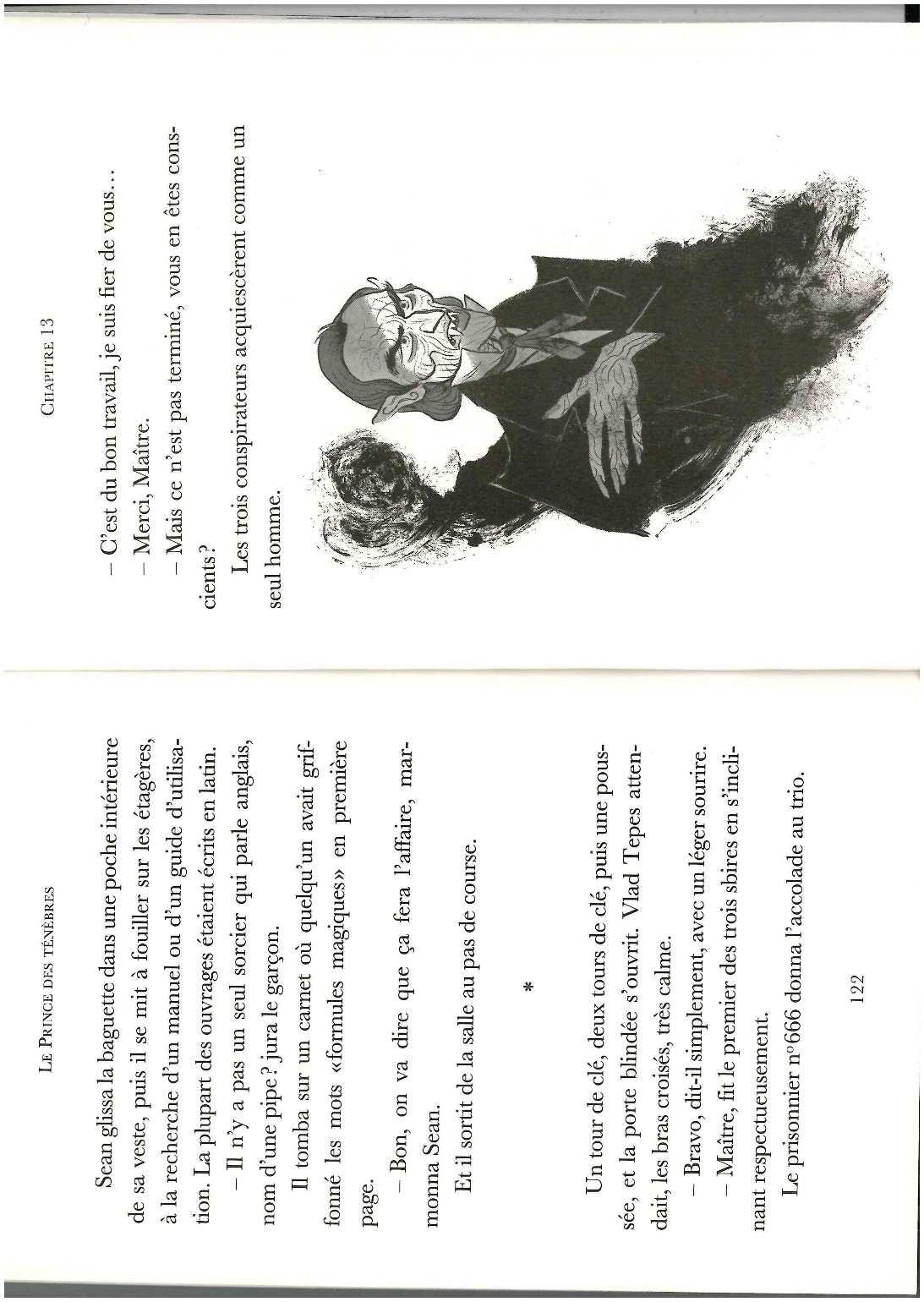 *explique, sur le cahier du soir, ce que veut dire « une exaspérante lenteur » (derniers mots du chapitre 13) *explique pourquoi l’auteur écrit cela. Aides conseils :P4s5Jeudi 8 avril  2021S14LeçonsTemps estiméMatière sujetMatériel nécessaireActivitésCompétences connaissances Projets Situations organisation TâchesObservations 15 min Etude de la langue Passé simple *fiche Passé simple *mémo Cléo Conjuguer un verbe au passé simple *étudie bien les terminaisons du modèle, le verbe « pousser » et compare avec mémo 23 première colonne*remplis le tableau en utilisant ses terminaisons Aides conseils : mémo 23 première colonne25 min Maths Calcul * « les opérations »* « diviseur supérieur à 10 »*mission comptable 3*dico maths Additionner, soustraire, multiplier et diviser les nombres naturelsUtiliser des parenthèses. Soit attentif à la nouveauté : les parenthèses*réaliser, dans « les opérations », le « pose et calcule des 4 opérations ».*réaliser, dans la fiche des divisions, les divisions n°3 et 4.*lis le dico 43 pour bien comprendre la place et le rôle des parenthèses. *réaliser la page 1 de MC 3 Aides conseils : dico 31 dico 32, dico 38, dico 41 et dico 43 pour les parenthèses. Là, c’est une pause pour s’aérer, aérer la pièce où tu travailles, prendre des nouvelles des personnes qui t’entourent. : verre d’eau conseillé…20 min EcritureRédiger un texte *feuille de la maison à photographier ou scanner *ou document numériqueProduire un écrit répondant à une consigne et respectant les codes d’écriture usuels. Le texte écrit devra être envoyer à l’adresse numérique suivante : bertrand.rioual@sfic44.fr Ce document est le seul à retourner de ces trois jours de travail à la maison. Les corrections seront traitées au retour des vacances.Ecrire un texte d’une dizaine de lignes. Les phrases sont construites avec les éléments connus : sujet, verbe et complément. Les éléments traités dans le texte ne sont pas répétés : utilisation de pronoms, de synonymes, de GN de sens proche… Les phrases contiennent des indications de temps de lieu de manière pour guider le lecteur.Pour être précis certains groupes nominaux sont complétés par des adjectifs qualificatifs, des compléments du nom. Le thème traité est en rapport, proche ou lointain, avec le livre actuellement lu « l’Agence Pendergast » : autour d’un personnage, d’un objet, d’un lieu, d’une situation… un récit d’avant le début de l’histoire, une suite possible de cette histoire…   Aides conseils :20 min max Maths Proportionnalité *Capmaths manuel (livre) *cahier du soir (ou de travail) *dico maths Utiliser des règles de proportionnalité pour effectuer des échanges équitables. Vous avez travaillé avec Lucile, sur différentes méthodes pour résoudre une situation de proportionnalité (par exemple modifierune recette de crêpes suivant le nombre souhaité). A vous de les réutiliser ici *lire dico 45 *réaliser dans cap maths manuel p 39 le problème de change (euros contre dollars canadiens) les n° 5, 6 et 7 *s’arrêter après 20 min de recherche. *réaliser p 39 la suite, n° 8 à 11.  Aides conseils : dico 45 Là, c’est une pause pour s’aérer, aérer la pièce où tu travailles, prendre des nouvelles des personnes qui t’entourent. : verre d’eau conseillé…20 min ScienceLes besoins en eau *fiche « les besoins en eau » Comprendre la consommation d’eau en France aujourd’hui. *réaliser la partie B et C de la fiche : la consommation dans la vie quotidienne. Aides conseils : prend le temps de bien lire les informations données dans le diagramme et dans le tableau 20 min Lecture  Lire pour comprendre *dossier « Pendergast » chapitre 13 à la fin *cahier du soir Comprendre un texte littéraire. Nous nous sommes arrêtés au moment où Sean prend la décision de redescendre à l’Agence à cause de l’alerte. Le début d’un combat paranormal. *lire le chapitre 14 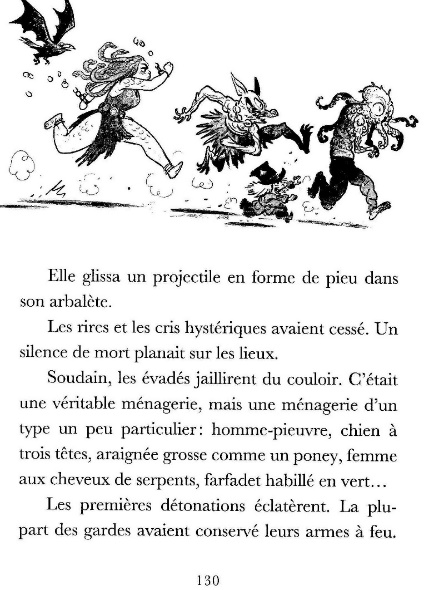 *explique ce que veut dire « une diversion » (fin de la page 137) *explique ce que Vlad a volé, et où ?  pour fuir. Aides conseils :P4s5 Vendredi 9 avril 2021   S14LeçonsTemps estiméMatière sujetMatériel nécessaireActivitésCompétences connaissances Projets Situations organisation TâchesObservations 20 min Etude de la langue Passé simple *p4s5 gram*mémo Cléo Conjuguer un verbe au passé simple Ce tableau ressemble au premier (44.1.1) mais il s’agit de la suite : 2 autres séries de terminaisons [i] ou [u].*lis le mémo 23 les colonnes 2 et 3.*retiens bien les terminaisons proposées.*remplis, sur la feuille les tableaux 44.1.1*réalise, sur la feuille les exercices 45.1.1, 45.2.1 et 45.2.2 *réalise, sur la feuille les exercices 45.3.1 et 45.4.1 Aides conseils : mémo 23 les 3 premières colonnes.  25 min Maths Calcul * « les opérations »* « diviseur supérieur à 10 »*mission comptable 3*dico maths Additionner, soustraire, multiplier et diviser les nombres naturelsUtiliser des parenthèses. *réaliser, dans « les opérations », le « calcule les 18 opérations » pour découvrir le nombre mystérieux.*réaliser la deuxième page de MC 3Aides conseils : dico 31 dico 32 et dico 43 pour les parenthèses.  Là, c’est une pause pour s’aérer, aérer la pièce où tu travailles, prendre des nouvelles des personnes qui t’entourent. : verre d’eau conseillé…15 min Etude de la langueAttribut du sujet  *Cléo (livre) *mémo Cléo *cahier du soir (ou de travail) Identifier l’attribut du sujet.Jeudi et vendredi dernier avec Lucile vous avez cherché à reconnaitre l’attribut du sujet dans des phrases. Voilà de quoi vérifier si vous avez bien compris ! *lis le mémo 30*dans le Cléo p 106 « pour commencer » lis les trois textes. *réponds oralement aux 4 questions qui te sont posées : = ou  verbe d’état ? Complément de verbe ou attribut du sujet, nature des GN, noms ou adjectifs. *choisis un des 3 textes puis écris les deux phrases en gras sur ton cahier.*code les phrases comme habituellement : GS en bleu, verbe en rouge, cod en noir et attention l’attribut du sujet en pointillé bleu (et à toi de deviner pourquoi ? 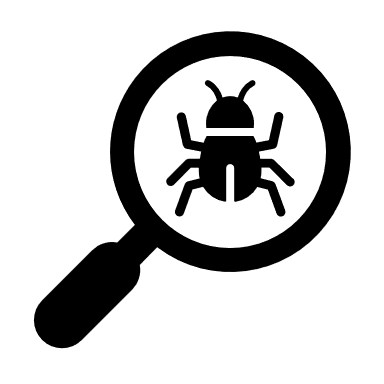 0 min Maths aires *cap maths cahier *dico maths Calculer les aires en cm² En classe nous avons différencier le périmètre (tour de la figure et l’aire (l’intérieur de la figure). Nous avons mesuré l’aire avec des carrés, des triangles et des cm². *relis les pages 62 et 63 de ton capmaths cahier pour te rappeler les exercices précédents. *lis le dico 53 la partie sur les mesures d’aires du rectangle et du carré. *réaliser dans cap maths cahier p 73 le n° 1*réaliser dans capmaths cahier p 73 le n° 2 Aides conseils : dico 53 les aires Là, c’est une pause pour s’aérer, aérer la pièce où tu travailles, prendre des nouvelles des personnes qui t’entourent. : verre d’eau conseillé…20 min GéographieLes besoins en eau *fiche « les besoins en eau » Comprendre la consommation d’eau en France aujourd’hui. *réaliser la partie D de la fiche : la consommation dans la vie quotidienne. Aides conseils : prend le temps de bien lire les informations données dans le diagramme et dans le tableau 20 min Lecture  Lire pour comprendre Et Arts visuels*dossier « Pendergast » chapitre 13 à la fin *cahier du soir *feuille de la maison Comprendre un texte littéraire. Nous nous sommes arrêtés au moment où Sean a peut-être une idée en regardant le réacteur dorsal... Une poursuite infernale s’engage… 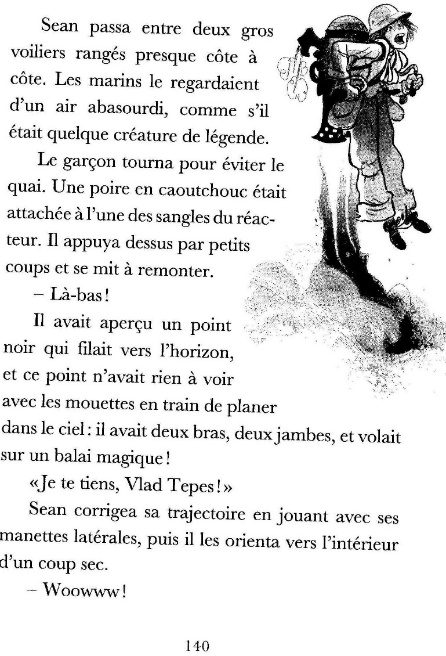 *lire le chapitre 15 *explique comment disparait Vlad.*explique pourquoi à la fin du chapitre Sean a besoin d’aide. En classe nous avons travaillé plusieurs représentations de la Statue de la Liberté. *à toi de la représenter avec Vlad bien sûr 